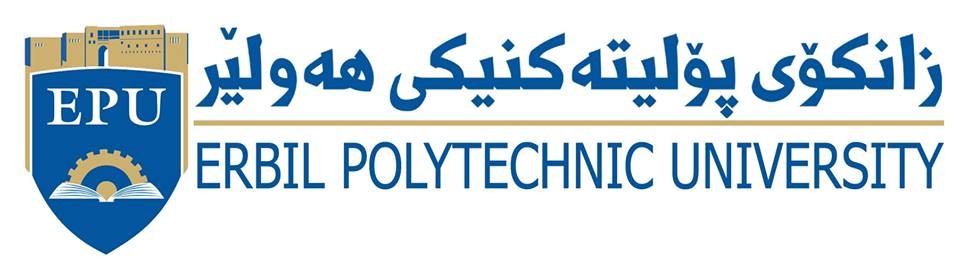 زانكۆی پۆلیته‌كنیكی هه‌ولێر                                                           ژماره‌: 367كۆلیژی ته‌كنیكی كارگێری هه‌ولێر                                                     به‌روار:3 \9\2022لێژنه‌ی به‌رزكردنه‌وه‌ی پله‌ی زانستی به‌ڕێز : پ.ی.د.حسيبه سليم حمد/ زانكۆى سەلاحەددینب: هه‌ڵسه‌نگاندنی توێژینه‌وه‌سڵاو و ڕێزله‌به‌ر به‌رزی پایه‌ی زانستی به‌ڕێزتان. هاوپێچ (3) توێژینه‌وه‌ی زانستی یه‌كێك له‌ مامۆستایانی زانكۆكه‌مان كه‌ بۆ مه‌به‌ستی به‌رزكردنه‌وه‌ی پله‌ی زانستی له‌ مامۆستای یاریدەدەر بۆ مامۆستا پێشكه‌شی كردوون بۆ به‌ڕێزتان ده‌نێرین به‌ مه‌به‌ستی هه‌ڵسه‌نگاندن به‌پێی فۆرمی هاوپێچ كراو. هیوادارین له‌ ماوه‌ی یەک مانگ هه‌ڵسه‌نگاندنه‌كه‌مان به‌ده‌ستبگاته‌وه‌.هاوكاری به‌ڕێزتان به‌رز ده‌نرخێنین.له‌گه‌ڵ رێزمانداهاوپێچ:  1 توێژینه‌وه‌ به‌م ناونیشانانه‌:-The impact of corporate social responsibility on Government Sustainable with the moderator of Legal: the central role of human resources management In Kurdistan Region, (KRG(- The Positive Impact of HR flexibility practice on Employee Behavioral flexibility as related to Employee skills: The key role of Idea Generation at EPU- Understanding High-Performance Work Team (HPWT) Models: Going Beyond Employee Productivity as Related to (EPU) Identity2- فۆرمی هه‌ڵسه‌نگاندن.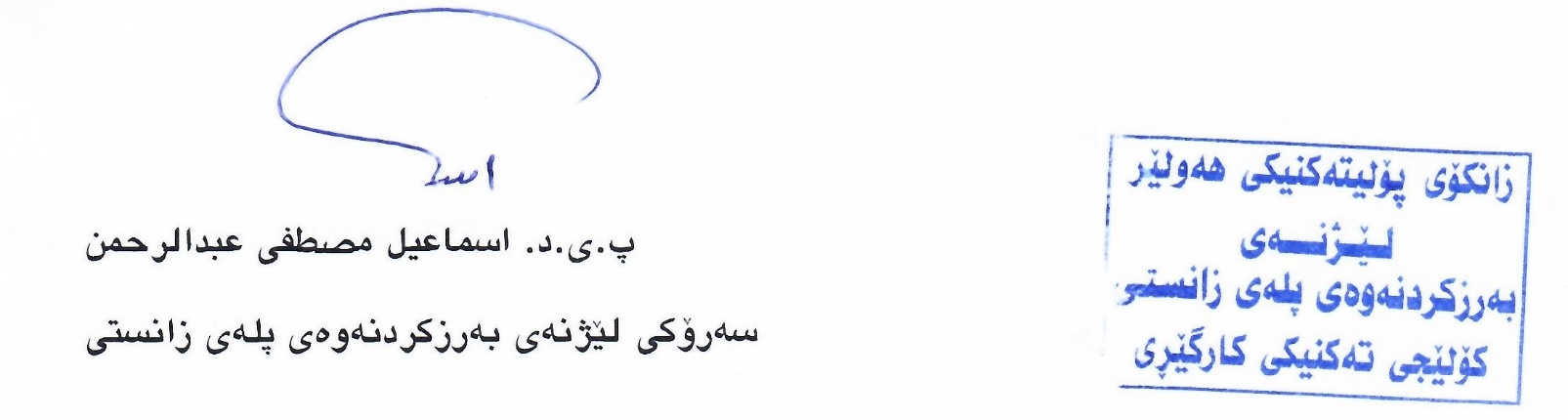 